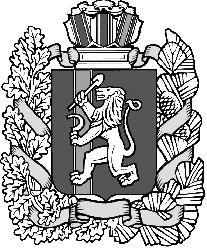 ШЕЛОМКОВСКИЙ СЕЛЬСКИЙ СОВЕТ ДЕПУТАТОВДзержинского района  Красноярского краяРЕШЕНИЕс.Шеломки03.11.2023                                                                                   № 33-109РО  внесении изменений и дополнений  в Устав муниципального образования Шеломковский сельсовет Дзержинского района Красноярского края В целях приведения Устава муниципального образования в соответствие с Федеральным законом от 06.02.2023 № 12-ФЗ «О внесении изменений в Федеральный закон «Об общих принципах организации публичной власти в субъектах Российской Федерации» и отдельные законодательные акты Российской Федерации», в целях реализации положений статьи 1, статьи 9 Федерального закона от 17.01.1992 №2202-1 «О прокуратуре Российской Федерации», руководствуясь статьей 21 Устава Шеломковского сельсовета Дзержинского района Красноярского края, Шеломковский сельский Совет депутатов РЕШИЛ:1. Внести в Устав  муниципального образования Шеломковский сельсовет следующие изменения:1.1. в пункте 1.1 статьи 34 слова «проекты решений» заменить на «проекты нормативных правовых актов».1.2 В пункте 5 статьи 34 после слов «в сельский Совет депутатов» дополнить « и в администрацию Шеломковского сельсовета».1.3 Статью 10 дополнить пунктом 8 следующего содержания: «8. Глава сельсовета освобождается от ответственности за несоблюдение ограничений и запретов, требований о предотвращении 	или об урегулировании конфликта интересов и неисполнение обязанностей, установленных Федеральным законом от 6 октября 2003 года № 131-ФЗ    «Об общих принципах организации местного самоуправления в Российской Федерации»  и другими федеральными законами в целях противодействия коррупции, в случае, если несоблюдение таких ограничений, запретов и требований, а также неисполнение таких обязанностей признается следствием не зависящих от него обстоятельств в порядке, предусмотренном частями 3 - 6 статьи 13 Федерального закона от 25 декабря 2008 года № 273-ФЗ «О противодействии коррупции».1.4 Статью 19 дополнить пунктом 8 следующего содержания: «8. Депутат освобождается от ответственности за несоблюдение ограничений 	и запретов, 	требований о предотвращении или 	об урегулировании конфликта интересов и неисполнение обязанностей, установленных Федеральным законом от 06.10.2003 года № 131-ФЗ «Об общих принципах организации местного самоуправления в Российской Федерации» и другими федеральными законами в целях противодействия коррупции, в случае, если несоблюдение таких ограничений, запретов и требований, а также неисполнение таких обязанностей признается следствием не зависящих от указанных лиц обстоятельств в порядке, предусмотренном частями 3 - 6 статьи 13 Федерального закона от 25 декабря 2008 года № 273-ФЗ «О противодействии коррупции».1.5 Пункт 1 статьи  6 дополнить подпунктом 35 следующего содержания: «35) Осуществление выявления объектов накопленного вреда окружающей среде и организация ликвидации такого вреда применительно к территориям, расположенным в границах земельных участков, находящихся в собственности поселения.».2. Поручить главе Шеломковского сельсовета направить решение в Управление Министерства юстиции Российской Федерации по Красноярскому краю для государственной регистрации.3. Контроль за исполнением настоящего решения возложить на постоянную комиссию по вопросам законности.(Бехтерева Л.Н.)4. Настоящее решение подлежит официальному опубликованию после его государственной регистрации и вступает в силу в день, следующий за днем его официального опубликования. Действие пункта 1.5 настоящего решения вступает в силу с 01.01.2024 года. Глава Шеломковского сельсовета Дзержинского района Красноярского края обязан опубликовать (обнародовать) зарегистрированное Решение о внесении изменений и дополнений в Устав в течение семи дней со дня поступления из Управления Министерства юстиции Российской Федерации по Красноярскому краю уведомления о включении сведений о настоящем Решении в государственный реестр уставов муниципальных образований Красноярского края.Председатель сельского Совета депутатов                    Т.Г.Антоненко          Глава сельсовета                                                        С.В.Шестопалов  